Ministry Partner & Student Crew ManualTrack Staff Manual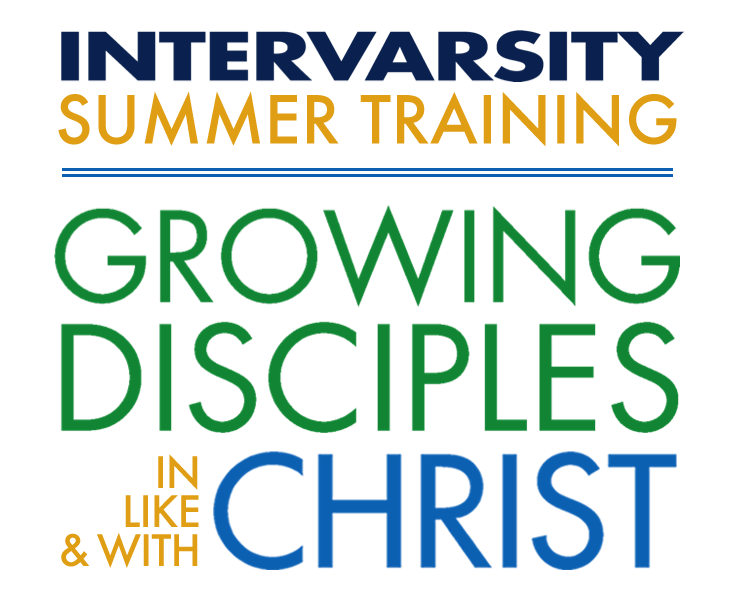 Table of Contents Ministry Partner & Student Crew Manual	1Table of Contents	2Track Overview	4Contact info	4Purpose Statement	4Overview of track	4Track Description for students	4Learning Outcomes	4Evaluation questions for students	5Track evaluation questions immediately following track	5Evaluations questions for Staff	5Track PD questions	5Track staff questions	5Preparation Details:	61-2 months prior	62 weeks prior	61 week prior	61 day prior	6Welcome Letter Instructions	7Welcome Letter MP Full week	7Welcome Letter MP Long Weekend	8Sunday 9:20 AM (MPLW)	10Session Outline	10Session Details:	10Sunday 4:00 PM (MPFW/Student Crew)	11Session Outline	11Session Details:	11Sun. 8:00 PM (MPFW/Student Crew)	14Session Goals:	14Session Outline	14Session Details:	15Mon-Wed Session (MPFW/Student Crew)	18Session Goals	18Session Outline	18Session Details:	19Thursday 4:00 PM (MPFW/Student Crew)	21Session Goals	21Session Outline	21Session Details	22Thursday 7:00 PM (MPLW)	23Session Goals	23Session Outline	23Session Details	23Friday 8:00 AM (MPLW)	24Session Goals	24Session Outline	24Session Details	24Appendix	26Track Box Materials	26Track OverviewThis manual is intended for the MP/Student Crew PD running the MP/Crew Track at CFWContact infoMP/Student Crew Track Dean: Curt Wilson: 616-566-0457, curt.wilson@intervarsity.orgHe is available during each week of CFW to answer questions that you may have, and to provide back-up for any difficult situations you may need help with processing, or tough decisions that need to be made.  Cedar Campus Crew ContactDot Strickland: (906) 484-2294, dot.strickland@intervarsity.org Purpose StatementInfo ComingOverview of trackThe MPT/Student Crew PD serves two functions.  Serve as the long weekend Ministry Partner Track PDServe as the full week Ministry Partner/Crew Track PDTrack Description for studentsCan you really serve God by cleaning bathrooms, hauling firewood, and slicing mountains of vegetables? Yes! Join the Cedar Campus crew for a week-long lesson in practical servanthood. You will have the opportunity to serve God, your chapter, other students and Cedar Campus. Because of your work schedule you will not always be free when students in other tracks have free time. However, all crew track participants will be able to attend evening worship, Bible teaching, and chapter prayer times.Learning OutcomesBy the end of this track students will be able to...See simple acts of service as opportunities to be put on display for God’s glory. (Session 3 manuscript)Grow in 2-3 areas of service as they work in a group setting under the direction of supervision. Have modeled a way to lead a short Bible study and prayer time with co-workers in their workplace or internship over the summer. (Session 4)Evaluation questions for studentsTrack evaluation questions immediately following trackDid you find ways to worship God through the tasks you did this week?As you served on work teams, were you able to identify 1-2 personal strengths and 1-2 areas of to grow in?In what specific way might God be calling you to respond to Jesus’ teaching on servanthood? Do feel equipped to lead a simple Bible study and prayer time in your workplace with a co-worker?Evaluations questions for StaffTrack PD questionsComing SoonTrack staff questionsComing SoonPreparation Details: 1-2 months priorBecome familiar with the flow of the week.  Contact the Dean with questions about what is unclear. Send form letter to any Ministry Partners already registered.2 weeks priorPrep the Job 1-2:10 passage (it is fairly nuanced). Send form letter in an email to any Ministry Partners attending that hasn’t already received one.1 week priorContact whomever is overseeing the full-time crew at Cedar. This person will be assigning work crews from your student/MP roster.  Become comfortable with teaching notes for each section.  There is a power point in the MP/CREW box at camp, it simply has some slides with Cedar History you can show to Ministry Partner Long Weekend folks at Sessions 1 & 7.1 day prior            Pack some work clothes and some sensible shoesWelcome Letter Instructions Welcome Letter MP Full weekUse the template below to send to full week participants.Don’t just Copy & Paste this letter, but please add your personal touchDear Ministry Partners,Thank you for choosing to walk beside us in serving college students for a whole week!  We hope that your week of behind-the-scenes, practical acts of service is personally rewarding.  As students spend each day in significant times in scripture, community, worship, prayer and planning for the upcoming year; the team you will be serving with will be greatly assisting in them connecting with God, their campus fellowship group and God’s plans in their fellowships.   This email is meant to answer some of your questions about our week together, but if you have additional questions please contact me using the info below.     The address for Cedar Campus is 1128 S. Cedar Campus Rd. Cedarville, MI 49719.  If you plug this into your navigation system it will bring you 6 miles east of the town of Cedarville.  You will want to arrive Saturday in time to check-in, move into your housing and join us for supper at 6:30pm.   Both entrances to the camp have lit signs and are both on the right.  The first entrance is called “Old Mill Point” and 2 mile dirt road will bring you to a large parking lot near the Camp Office.  The second entrance is a mile further down the highway and is called “Mariner’s Cove”.   There is a short driveway leading to some parking areas.  Registration is at the first location, but your housing may be at the second location.  At registration let them know you are serving as a Ministry Partner.  Also feel free to call me on your cell and we can meet up.     As I mentioned above, this will be a week of practical service.  You will be on a team for the week led by a full time Cedar Campus staff person.  The main area of need is usually in the kitchen.  This means a lot of time on your feet helping prep food for the next meals.  So you will want comfortable shoes as you work with several others in a kitchen.  Some weeks there is more help needed on other teams: Housekeeping and Buildings & Grounds (bring clothes you don’t mind getting dirty in are helpful).  In addition to working on a team there may be some times we pitch in to clean some essential areas like the men’s bath house .     You will also have time to join in the evening worship times as well as have some free time to enjoy the silence of a good hike or book.  You will want to bring warm clothes most weeks as we are on land surrounded by Lake Huron.  Housing includes bedding (Towels and sheets) but you will want to bring personal toiletries.      Once again, thank you for coming alongside of our week of student training!             Ministry Partner/ Crew Track Program Director,            Name  / Cell Phone Welcome Letter MP Long WeekendUse the template below to send to Long weekend participants.Don’t just Copy & Paste this letter, but please add your personal touchDear Ministry Partners,Thank you for choosing to walk beside us in serving college students during a busy weekend at Cedar Campus!  When you arrive Thursday evening you will experience the buzz of excitement as students wrap up a week of connecting with God, their campus fellowship group and God’s plans in their fellowships.  As you leave after worship Sunday morning an entirely different crowd of students will have arrived and be headed out to find a quiet space, beginning our week-long program with a 3hr silent retreat time in scripture, prayer and reflection on their past school years.  We hope that your time of behind-the-scenes, practical acts of service is personally rewarding.  I know for personal experience that your efforts go a long way to allowing God to connect with the students and staff during their time at Chapter FOCUS week.Below are a few things that will help you get the most out of your time:Arrival & RegistrationCedar Campus: 6 miles east of the town of Cedarville.
1128 S. Cedar Campus Rd. 
Cedarville, MI 49719There are two entrances to camp	The first entrance is called “Old Mill Point” and 2 mile dirt road will bring you to a large parking lot near the Camp Office.  The second entrance is a mile further down the highway and is called “Mariner’s Cove”.   There is a short driveway leading to some parking areas.  	If you expect to arrive for dinner (starts at 6:30) please let me know so the kitchen can be preparedAfter Dinner: Depending on when you arrive I will have a brief meeting with you to get you registered, oriented, and situated.  Ideally this meeting happens between 7 & 7:15. We will be done in time to join the students for the Thursday Evening Large Group.  At this meeting, you will receive a schedule, lodging information, and camp map.ScheduleAs I mentioned above, this will be a weekend of practical service.  You will be trained and directed by a Cedar Campus staff person.  There are a variety of things you will likely help with; camp turn-over, registration, and/or meal preparation in the kitchen.  This means a lot of time on your feet, so you will want comfortable shoes!  For most jobs, you may want to pack some clothes you don’t mind getting dirty in.   You will also want to bring warm clothes most weeks as we are on land surrounded by Lake Huron.  For your free time, there are lots of great places to sit in read or check out a hiking trail. General Flow of eventsThursday Evening: Arrive and have a brief welcome and orientation and attend CFW Large Group meetingFriday Morning: Bible study and information meeting followed by camp turnoverFriday Afternoon: Camp turnover continued and possible kitchen helpFriday Evening: OffSaturday Morning: Kitchen helpSaturday afternoon: Helping with Student registration and/or work in the kitchenSunday Morning: Possible Kitchen Help, Worship Service, DepartLodging and What to BringOur goal is to house everyone at Cedar Campus, however, sometimes we have to have people stay in a hotel in town.  We will let you know about housing when we know.Towels, sheets, etc. will be provided by the camp or the hotel.  You will only need to bring your clothes, toiletries and other items that you prefer.Once again, thank you for coming alongside as we prepare for a week of student training!  Ministry Partner Long Weekend Program Director,Name  / Cell Phone Sunday 8:45 AM (MPLW)Session OutlineSession Details: PD NotesPlease note that you will have to leave the All site Staff meeting early to get to this meeting on timeThis is perhaps your first-time meeting with this group of MPs’.  However, this is their final meeting as they will go from here to Large Group and then depart.Wrap up and debrief of MPLW experienceWere you able to have some good interactions with any students or staff?What are some of the highlights/lowlights of your experience?Do you have enough energy left go get home? Invitation to further partnershipCome back (not just to work, grab some Cedar fliers for special weekends)Invite people to join you (From your family or church)Partner Financially with Summer Training Program (Share about IVLI)Student Scholarships (For CFW and IVLI )Local Staff (Share info about a staff near them and their church if they aren’t connected already)Cedar Campus (give a copy of the Cedar Log , a quarterly print newsletter)Sunday 4:00 PM (MPFW/Student Crew)Session OutlineSession Details: PD NotesMaterials: Roster of who is in the track, pencils/pens teaching notes for session 4.Track Room Setup will need tables and easel w/ paper Chairs in a circle or theater style for larger groupBrief intro of students, MP’s, IV track Staff, and Cedar Staff (if present)Name Game IdeasGroups of less than 15Go around half the circle having people state their name and something they like to do that starts with the same letter “Suzie likes to skate”, have each additional person repeat what those before said their name is.  Groups larger than 15Find 2-4 easy to throw and catch balls and break the group into small groups of 5-8.  Each group makes a circle, shares names and then calls a name before gently tossing the ball to be caught.  After a couple minutes shuffle the groups and repeat introductions and ball tossing.  With either game quiz a few volunteers who think they can name each person to help hear names a final time.Casting Vision for the weekThis week we are not just DOING work in the kitchens and around camp.  As important as it is to prepare food, clean things, organize things, and complete projects -- in God’s kingdom working can be more than just work.  God can use our work time together to transform us.Leader testimony[Leader: Share a brief story with the group of a job you had and a way you were transformed]How might God want to transform you as you work? Let’s think about some ways God might grow us…First, we are going to be working together, in groups.  What are some things God might teach us as we work together in community this week?  (elicit some responses, and add these if they are not mentioned: patience, encouragement, community, learn new ways to do something or a new skill altogether, how to work with others (go with their ideas, their pace, etc.)Second, we will be getting directions and be asked to do specific things by others.  What are some things God could teach us as we receive directions?  (add some of these to their responses: learn helpful ways to respond to authority, practice joyfully doing tasks that we don’t like or find tedious, learn how to share helpful suggestions)Finally, we will be serving people as they are try to meet with God this week.  We will do everything from making food to cleaning toilets. How might God use our work in kitchens and around the camp to help us develop the heart of a servant this week? ( add some of these to their responses: Pray for those we are working for (good track time, their own transformation this week), thank God for providing the food, Have joy as we provide for important basic needs, smile to the people as we serve them, go out of our way to help someone)In your handouts turn to the “By God’s Grace I would like to grow in:” refection sheets.  Take a couple minutes to pick 1-3 things they would like to concentrate on during the week.  Share and pray in pairs for one of the things they listedInvite Cedar Staff up to give assignments for week and other Cedar Orientation info.Sun. 8:00 PM (MPFW/Student Crew)Session Goals:Deeper connection with MP’s and Student CrewManuscript StudySession OutlineSession Details:PD NotesMaterials: Copies of Job 1-2:10 manuscript, Job 1 teaching notes, Colored pencilsEasel, Markers, Tape“A brief guide to Inductive Bible Study” book marks for each student.Track Room Setup (will need tables and easel w/ paper for session five Sun 8pm)Tables with room enough for manuscript. Easel, easel pads, markers, podium/music standManuscript study in Job 1-2:10IntroWe are going to be serving in real basic ways this week.What would be a typical passage about serving we could study?(Jesus washes disciple’s feet, feeding the crowd).We are going to look at a passage that will get us thinking about serving as something that requires endurance and think about how serving, puts God on display.  We are going to think about what is really at the center of our serving God.  ObservationDivide the passage into movements (the passage kind of has scenes like a play)Note main characters- spend time making observations about characters. (Job, God, Satan, Wife)JobHonor/revere God (fear God), Holy (turned away from evil)Godly parent-as father of the family was like “priest” at the timeIdeal family (7 fullness, 3 daughters): equals 2.5 children, 401K, Attractive spouse, Home owner, College, Good Neighborhood, respected in the community, children had a good life)“Blameless and upright”  - lit. Complete and Strait Job similar to Jesus: slandered, abused, suffered, did not sinGod: Delights in, Approves of Job “The personality of Job is most attractive and pleasing to God himself”(unique, blameless, upright, fears God, turns away from evil)Allows testing (within limits)Repetition: where have you come from? Have you considered my servant Job? There is no one like him…Satan: slandersCynical about Job’s sincerityWife: tempts him to curse GodKey Questions:What seems to be the issue of discussion between Satan and God?Why was this an important subject for Satan and God?Why Does God draw attention to Job? What do Job’s responses to pain and suffering suggest about Job’s view of God and of himself?Who won this battle?  Satan, God, Job? (explain)Is Job a victim?  (NO!  If he is, then Jesus is a victim (the cross) and we are victims; Jesus decided to remain faithful and his devotion wasn’t based on self-preservation; but ended in glorifying God)In what ways is Job a picture of Jesus? (Picture of Jesus: slandered, abused, rejected, suffered, did not sin)Central Idea Options: #1 Job was not a victim of God or the Devil or their conversations, but God was excited about Job and put Job on display. When we serve God we are put on display, clearly showing God’s Glory. (Jesus is the example)#2 When all that Job had worked hard for was taken away the truth of Job’s relationship with God was revealed (Jesus is the example)#3 Job was Upright (Holy) and Feared (reverenced) God; He was a foreshadowing of Jesus who also was upright and obeyed the father.  Both Job and Jesus suffered rejection, ridicule, and physical suffering and yet remained unyielding in their commitment to God#4 Suffering does not shake Job’s commitment to God.  Job declares; vs 21 “naked I came – the Lord gives and takes – may His name be praised” & 2:10 “Shall we accept good from God, and not trouble?” Jesus is the ultimate example.#5 God was excited about Job’s faith, if Satan was correct and Job’s faith was only based on his own safety this would mean that faith in God is only a selfish thing to protect ourselves.  It would be the same if Jesus in the end turned away from the cross to avoid suffering; instead he was faithful and obedient.ApplicationEarlier today we talked about lessons we can uniquely learn as we work in community & we circled ways that by God’s grace we would like be transformed  this week (as we work in community, as we receive directions, as we serve others in the camp)Job achieved a lot in life, and then it all disappeared.   Job shows what it means to be tested and found faithful.Jesus was put on display as the full picture of this But, God wants to be glorified in my life and yours also  How is God calling us to glorify him in our lives?Define: “glorify” How is a good artist “glorified” or made known? (the artists’ work)Her paintings glorify or tell of the greatness of the artistWe are God’s art.  We tell of God greatness. Reflection Question Options:How is God calling me to put Him on display as I serve this week?What needs to change in me to have God at the center of my serving?Mon-Wed Session (MPFW/Student Crew)Session GoalsConnect with students and ministry partners during the weekCome alongside the Cedar Staff by providing support and encouragement thru leading a Bible Study Cast vision for what a Bible study and prayer time could look like in their workplace this summer Lead Study and Prayer time focusing on missional prayer for workplaces they will be in or for students who are currently in tracks.Session OutlineSession Details: PD NotesContact Department heads at Cedar and offer to lead one of their Bible study/ Prayer times during the week.  Currently their devotion times are: Kitchen OMP 10am or 10:30am in the OMP dining hall; Kitchen Mariners Cove 10am or 10:30am in the MC dining hall; Guest services 8:45 am in the Laundry building; The Store is 8:45am in the Rec Hall; Facilities are 8:45am in the facilities office in the mill yard.  Recreation Department is 8:45 in the pool house.It is possible to have guest services, store, facilities and rec to meet in same spot one morning.If Possible try and work alongside the students in that department prior to leading the study.Materials: Track Room Setup (will need tables and easel w/ paper for session five Sun 8pm)MP/Student Workplace Bible Study Ideal OutcomesEach department takes time daily to get into scripture and spend some time praying.  [If any full-time crew are present ask them what that time looks like and have them share].The main thing buildings and grounds does is work outside on buildings and grounds, but then they take time out to spend in scripture, prayer and sharing.We do the same thing on campus.  What is the reason you are a student? To earn a degree, but we also want to be helping people meet with God.This summer as you are involved in internships or summer jobs what would it look like to gather people for Bible study.If there is another Christian you work with, maybe you could arrive 15 min early and read a Psalm and pray for the boss and the people you are working with.  Or maybe you work with someone interested in investigating Jesus.  You could spend 15 after work reading another section of the Gospel of Mark and sharing about it.Do a study based on the amount of time the department gives you.If you only have 15-20 min you can’t do a full-blown manuscript study.  So here are a few ideas:  Read a short passage together and have some devotional thought prepared to share.  Use a study guide, but just take 3-4 questions out of it.Try and make it your own – so the crew get a variety of studies. However, you can likely use the same study with each departmentOne Option: Mark 10:32-45 (James and John ask to sit on either side of Jesus)What does the request of verse 37 suggest about the values held by James and John?In what ways are you like (or not like) James and John in this setting?How would greatness as it is described here by Jesus look like in your life?Thursday 4:00 PM (MPFW/Student Crew)Session GoalsWrap up and debrief of MP/Student Crew experienceSession OutlineSession DetailsPD NotesMaterials: Carbon-copy response sheetsTrack Room Setup (will need tables and easel w/ paper for session five Sun 8pm)Circle ChairsIntro & Welcome	Thank them for their week of service…Let them know that this a time to process and debrief their experience…Debrief (break into small groups as needed)Give them a few minutes to process and answer the following questions (found in their handout book)Any fun stories from this week as you were working together? How did you see Jesus’ on display by those you worked with? How did God grow you as you worked on a team?How did you grow as you received directions?How did you grow as you sought to serve students?As a large group share responses to above questionsAlso ask for responses to their final questionAs a result of this experience, I feel God inviting me to take the following next step…Pass out response cards and fill them out (10 min)Commission by saying a word and praying over students and MP’s.  Key in on some of the themes of the week:  Job on display and staying faithfulWelcoming God’s transformation in our lives as we serveOpening scripture and praying with someone in our workplace this summer. Take some group pictures of each team with some props from the kitchen or mops, etc.  Have them write a phone number or email on their response cards and send them their pictureThursday 7:00 PM (MPLW)Session GoalsBrief intro of MP’s to YouMake sure MP’s are settled (housing, schedule, reminder of Fri 8:00 AM Breakfast/orientation meeting)Invitation to Large GroupSession OutlineSession DetailsDo introductions as neededAs neededHandout Lodging informationHand out Camp MapHelp them find linensHelp them find Large GroupAnswer questions that they may haveRemind them about Tomorrow mornings meetingFriday 8:00 AM (MPLW)Session GoalsOrient MPLW participants to the weekend Meditation on Psalm 122 (A Psalm of Ascent)  Vision for the weekend.  If you get a chance to make quick introductions to some year-round camp people who are at breakfast like Scot Bale, they may appreciate it.Session OutlineSession DetailsPD NotesMaterials: Track Room Setup (will need tables and easel w/ paper for session five Sun 8pm)Welcome & Opening PrayerFinish Introductions as neededShare about Cedar Campus and IV’s Mission on campus using PowerPointThe PowerPoint in the box for this session has images of: Cedar from the air, Herbert Taylor, the Hunt’s, and summary of how the camp is used currently.Note: at this point we must have this meeting over breakfast, so the PowerPoint will be hard to use.Devotional Using Psalm 122Background:  We are starting our time together in scripture and will look at this Psalm of Ascent.  Psalms 121-134 were used in worship and prayer as Jews made their pilgrimages literally up to Jerusalem during regular festivals (Jerusalem is on a hill).  There are many great themes for preparing to worship God in these Psalms of Ascent.  We are going to spend 20 minutes looking at Psalm 122 together.  Another bit of background: One of the terms in the passage talks about prayer for, “the peace of Jerusalem”.  This prayer is not just for fellow worshipers’ peace but for the policies and programs that bring “peace and prosperity” to the city.Read through the passage twice so they become familiar with it.Give them 5 minutes to study the passage on your own.  Have them jot down some things they noticed in the passage.  Share observations as a whole groupQuestions:What things did you notice in this Psalm?What do you think this experience of going to the house of the Lord in Jerusalem was like for these traveling worshipers?In vs 3-5 How is Jerusalem described?What things does the psalmist pray will be given to the city (vs 6-9) Any other observations from this passage you would like to share?Central Thought: The Jews, dispersed all over the world, would travel dusty roads anticipating a time of worship, of confession and sacrifices made for their sin, times of thanksgiving & bringing thank offerings, and possibly even coming with heavy hearts searching for God’s help.  There were already people waiting in the Temple preparing for the worshipers, kind of like we will be helping prepare a place for Students to meet with God.  Students are coming up this weekend with many of these same needs to connect in a significant way with God and connect in Christian community.Application: I’d like us to spend some time in prayer together….As we think about the students getting ready to travel up to meet God next week, what are some ways we can pray in preparation for their time with God? Spend time in prayer for the things mentioned and feel free to add 1 or 2 specific prayer requests for the week that you know of.Adapted from Quiet Time Bible Guide edited by Cindy Bunch IVP, 2005                                                                    AppendixTrack Box MaterialsColored PencilsBlue Inductive Bible Study BookmarksThumb drive w/ ppt for Sessions 1 & 7TimeTopicTeacher20 minutesStart: 8:45Meet over breakfast and hear about their experience. Share about additional opportunities to experience Cedar and partner with Cedar or local IV work.TimeTopicTeacher30 minutesStart: 4:00pmEnd: 4:30pmIntroduction time track, reflection exercise on working in community, camp staff welcome and job assignments. 5-10 minIntroduction to track and name game (have ideas in “note” area of this document)15 minCasting Vision for the weekReflection exercise on working in community Copies of handout in track materialsTimeTopicTeacher75 minutesStart: 7:50pm 5 min lateEnd: 9:05 allows time for travelJob 1:1-2:10 Manuscript 5 minJob 1 background & instructions15 min ObservationIndividual time in text10 minutesShare Observations as a whole group 5 minutesFormulate Questions In table groups10 minutesGather Questions and add key ones15-20minIf time permits assign questions for tables to answer from text.  Otherwise, go through questions as large groups10minTeach Main Point and offer Application options; have a personal response time to applicationTimeTopicTeacher25 min totalStart: depends on when they normally have their devotion5 minCast Vision and give ideas for how to lead in scripture study and prayer in workplace (notes in appendix)15 minLead study in a passage relevant to serving (notes in appendix)5 minMissional prayer around summer work & students in camp.TimeTopicTeacher60 minutesStart: 4pmEnd: 5pmOpen Sharing, Fill out responses, Commission to keep serving in Jesus’ way10minAny fun stories from this week as you were working together?10 minHow did you see Jesus’ on display by those you worked with?20 minAt the beginning of the week we identified some ways, by God’s grace we’d like to grow.  Even if it’s not something you expected, how did God grow you as you worked on a team? Received directions? Sought to serve students?10 minutesPass out response cards and fill them out5minCommission by praying over students and MP’s some of the themes of the week. Job on display and staying faithful.  Welcoming God’s transformation in our lives as we serve. Opening scripture and praying with someone in our workplace this summer.TimeTopicTeacher15 minutesJust touch base after Dinner at an easy to find location.  Judge how much to do by how big the group is and if they are familiar with Cedar.TimeTopicTeacher45 minutesStart:8:00amEnd: 8:45am5-10 min5 min of visiting and eating and mention you have a quick devotional to help set up the weekend for the end of your meal time5-10 minShare About Cedar Campus and InterVarsity’s mission on campus20 minutesDevotional on Psalm 122 